Инструкция дежурного персонала С2000-М.
При срабатывании пульт выдаёт звуковой сигнал и на табло отображается номер прибора и номер шлейфа где сработал пожарный датчик.

Сброс звукового сигнала на пульте осуществляется нажатием кнопки «CLR» до появления часов.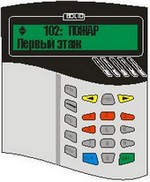 Общее снятие ШСИндивидуальное снятие ШСИндивидуальное взятие ШСНажимаем кнопку «CLR» до появления на дисплее часов.Далее вводим пароль нажимаем цифр 1,2,3,4ПАРОЛЬ: 1234Клавишами "" и ""выберите пункт меню «СНЯТИЕ» и нажмите "ENT"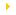 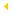 СНЯТИЕ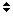 Клавишами "" и ""выберите пункт меню «ОБЩЕЕ СНЯТИЕ» и нажмите "ENT"11СНЯТИЕ ОБЩЕЕНаберите адрес прибора ( от 1 до 127) и нажмите "ENT"АДРЕС:_Далее нажать «CLR» до появления часов.Нажимаем кнопку «CLR» до появления на дисплее часов.Далее вводим пароль нажимаем цифр 1,2,3,4ПАРОЛЬ: 1234Клавишами "" и ""выберите пункт меню «СНЯТИЕ» и нажмите "ENT" СНЯТИЕКлавишами "" и ""выберите пункт меню «СНЯТИЕ ШС» и нажмите"ENT" 11СНЯТИЕ ШСНаберите адрес прибора ( от 1 до 127) и нажмите "ENT"АДРЕС:_Наберите номер ШС и нажмите "ENT"НОМЕР ШС:_Далее нажать «CLR» до появления часов.Нажимаем кнопку «CLR» до появления на дисплее часов.Далее вводим пароль нажимаем цифр 1,2,3,4ПАРОЛЬ: 1234Клавишами "" и "" выберите пункт меню «ВЗЯТИЕ» и нажмите "ENT" ВЗЯТИЕКлавишами "" и "" выберите пункт меню "ВЗЯТИЕ ШС и нажмите"ENT" 11ВЗЯТИЕ ШСНаберите адрес прибора ( от 1 до 127) и нажмите "ENT"АДРЕС:_Наберите номер ШС и нажмите "ENT"НОМЕР ШС:_Далее нажать «CLR» до появления часов.